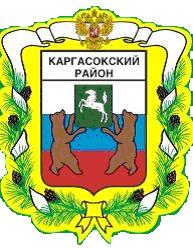 МУНИЦИПАЛЬНОЕ ОБРАЗОВАНИЕ «Каргасокский район»ТОМСКАЯ ОБЛАСТЬДУМА КАРГАСОКСКОГО РАЙОНАЗаслушав информацию о благоустройстве в Каргасокском сельском поселении в 2017 году и планах на 2018 год, представленную Главой Каргасокского сельского поселения Барышевым Денисом Евгеньевичем,Дума Каргасокского района РЕШИЛА:1. Принять информацию о благоустройстве в Каргасокском сельском поселении в 2017 году и планах на 2018 год, представленную Главой Каргасокского сельского поселения Барышевым Д.Е., к сведению.2. Настоящее решение подлежит опубликованию в установленном порядке и размещению на официальном сайте Администрации Каргасокского района в информационно-телекоммуникационной сети «Интернет».РЕШЕНИЕ(проект)РЕШЕНИЕ(проект)РЕШЕНИЕ(проект)26.04.2018№ ____с. Каргасокс. КаргасокО благоустройстве в Каргасокском сельском поселении в 2017 году и планах на 2018 годПредседатель ДумыКаргасокского районаВ.В. БрагинГлава Каргасокского районаА.П. Ащеулов